CHIKV ECSA phylogenetic tree showing amino acid identities associated with viral adaptation to different vector species. 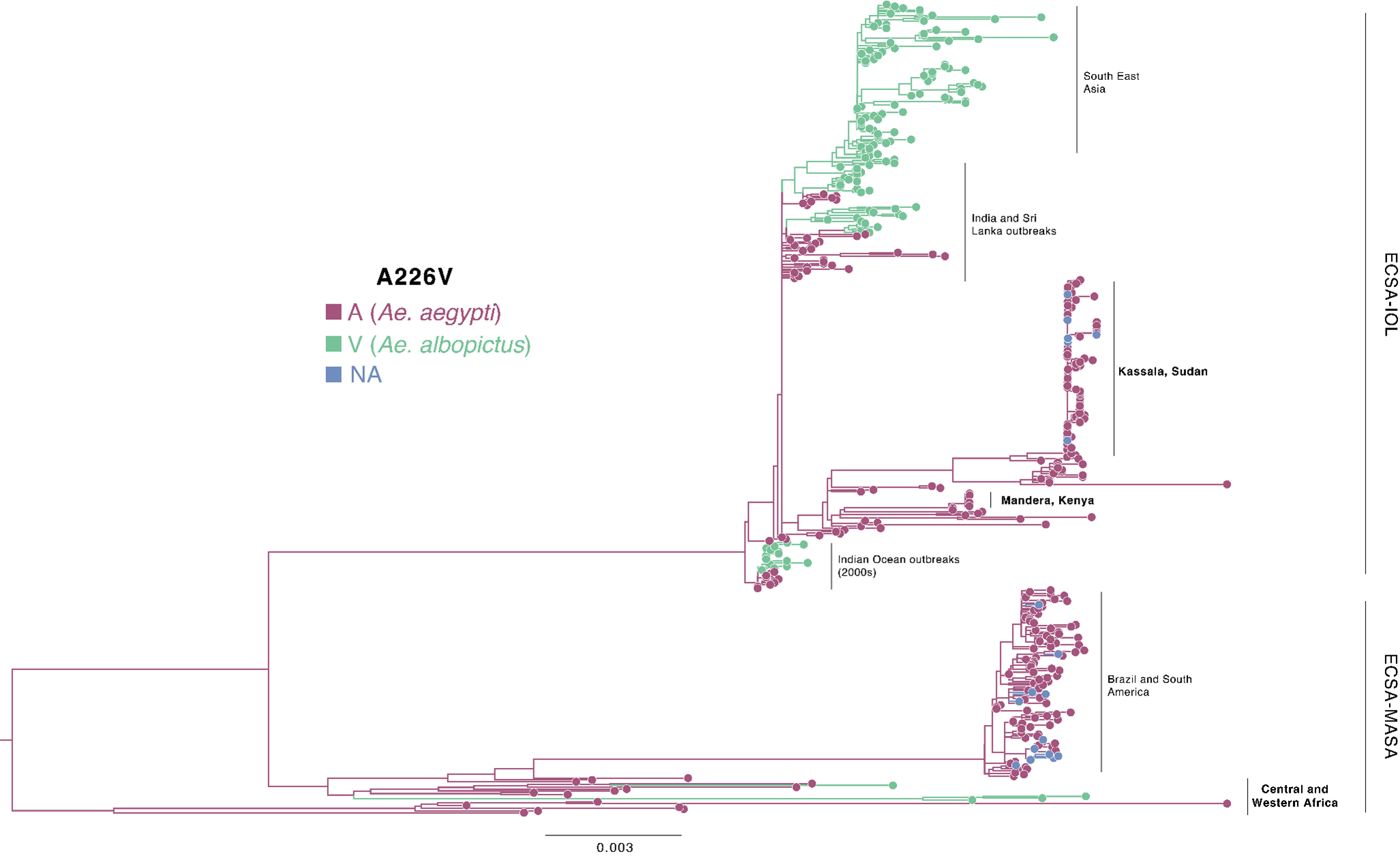 Notes:  The amino acid identity at site 226 of the E1 protein is associated with viral adaptation to different vector species. Viruses containing the A226 variant infect Ae. aegypti more efficiently, while viruses containing the V226 variant more efficiently infect Ae. albopictus.  The evolution of this trait is mapped (through a parsimony reconstruction) on the tree in different colours.